Муниципальное Бюджетное Образовательное Учреждение«Сиверская гимназия»(дошкольное отделение «Центр развития ребенка»)Проект «Радуга»(2 младшая группа)воспитатель: Чахно Наталья ВладимировнаП. Сиверский 2020 гПроект «Радуга»Вид проекта-исследовательский -творческий , краткосрочный (1 месяц)Участники проекта-  дети 2 младшей группы,  воспитатели, родители.Актуальность-  Дети гуляли на прогулке,  прошел дождик и выглянуло солнышко, на небе появилась радуга.   А как появилась радуга, из чего она состоит ? Из  каких цветов?  Какие это цвета?  А можно ли сделать радугу дома.  И где используются цвета радуги .  Через несколько дней,  дети в   детском саду рисовали  карандашами  и красками.   Но краски закончились. Где  взять краски, из чего они сделаны .    Наблюдая и беседуя с ребятами,  мы  подошли к выводу,  что можно получить радугу и  попробовать сделать краски для рисования самостоятельно, в домашних условиях.  Цель- 1.  Рассмотрение цветов(цветового спектра) радуги и ее получение с помощью опыта;            2. Получение  красок в домашних условиях, из различных растений,  минералов, ягод, овощей.объектами  исследования-  цвета радуги ,   растения,  овощи,  фрукты, ягоды, минералы, которые можно найти нашем  районе, а предметом исследования – их способность окрашивать.Задачи:1. Научить детей рисовать радугу, правильно называть ее цвета. Закреплять различать цвета и их оттенки, сопоставлять их с предметами.  2.  Узнать, как появились краски, способы их получения и использования; расширить представления о разнообразии и способов использования природных красок; попробовать получить природные краски в домашних условиях; нарисовать рисунки, используя полученные  краски.                                                                                                                                                                                                     3. Развивать цветовое восприятие, внимание, наблюдательность; развивать речь и словарный запас ребят.                                                                         4 Приобщать дошкольников  к элементам   экспериментальной деятельности и укреплять взаимоотношения между родителями и детьми.Ожидаемые результаты:-  дети получили радугу и увидели из каких цветов она состоит, узнали как получить краски из разных материалов, они  различают и называют цвета и их оттенки: красный, желтый, синий, зеленый, оранжевый, голубой, фиолетовый, могут самостоятельно использовать разные цвета в рисовании.   Этапы проектаПриложение .    Выводы-С ребятами  мы узнали   о красках,   выбрали несколько рецептов приготовления красок,  создали  «волшебные краски». используя природные и пищевые красители,  нарисовали ими рисунки. использовать при приготовлении красок лучше масло, клей, мед и мелкие частицы овощей, ягод, фруктов. Такими красками рисовать хорошо, сохнет быстро.  В домашних условиях можно приготовить экологически чистые краски, используя природные красители и связующее вещество и нарисовать рисунок.1. С.Я Маршак «Радуга- дуга»Солнце вешнее с дождемСтроят радугу вдвоем —Семицветный полукругИз семи широких дуг.Нет у солнца и дождяНи единого гвоздя,А построили в два счетаПоднебесные ворота.Радужная аркаЗапылала ярко,Разукрасила траву,Расцветила синеву.Блещет радуга-дуга.Сквозь нее видны луга.А за самым дальним лугом —Поле, вспаханное плугом.А за полем сквозь туман —Только море-океан,Только море голубоеС белой пеною прибоя.Вот из радужных воротК нам выходит хоровод,Выбегает из-под арки,Всей земле несет подарки.И чего-чего здесь нет!Первый лист и первый цвет,Первый гриб и первый гром,Дождь, блеснувший серебром,Дни растущие, а ночи —Что ни сутки, то короче.Эй, ребята, поскорейВыходите, из дверейНа поля, в леса и паркиПолучать свои подарки!Поскорей, поскорейВыбегай из дверей,По траве босиком,Прямо в небо пешком.Ладушки!Ладушки!По радугеПо радужке,По цветнойДугеНа одной ноге,Вниз по радуге верхом —И на землю кувырком! Стихотворение  «Сколько цветов у радуги» (Е.Новичихин)«Радуга устроена. как пирог слоеный: красный слой, оранжевый, желтый и зеленый,Голубой и синий рядом с фиолетовым.. Семь цветов у радуги-Надо знать про это вам!Цвет первый красный. в огороде, как костер, вспыхнул красный помидор.Вслед за ним. пример беря, стала красной и заря!Цвет свой радуге отдали и гвоздика  и пионКрасный цвет- в ее начале: самый-самый первый он.Цвет второй: оранжевый. в руке у меня- апельсин, оранжевой Африки сын. Всегда он считает за честь, что цвет его в радуге есть.Цвет третий: желтый. Желтое солнце и желтый песок.Жадно я пью апельсиновый сок.В знойном дыхании летней поры желтые даже глаза у жары.Цвет четвертый: зеленый. Смотри на лугу зеленеет трава..В лесу зеленеет опушка.в зеленом болоте- «Ква-ква» - зеленая очень лягушка.Цвет пятый: голубой. голубое небо, голубое море.ветерок играет голубой волною.А на горизонте  в голубом просторе целый день маячит парус голубой.Цвет шестой: синий. Смотрит в небо синий василек, радости не пряча, не тая- В этом мире я не одинок! В радуге есть синева моя.Цвет седьмой: фиолетовый. Фиолетовыми тучами тяжелыми дождь пролился на луга и на поля.Он прошел. И вдруг фиалками веселыми засветилась, как  улыбками земля.Это радуга прислала нам привет- свой седьмой, свой фиолетовый букет. 2. АНКЕТАЭкспериментируем дома.Цель: выяснение отношение родителей к совместной  познавательной исследовательской деятельности  к предметам и явлениям окружающей жизни
Задачи:
1. Выявить у родителей, какое  они принимают участие в экспериментальной деятельности своего ребёнка.
2. Выяснить, с какими предметами родители и их дети любят экспериментировать, какие вопросы часто задают родителям.1. Имя ребенка, возраст________________________________________2. В чем проявляется исследовательская активность Вашего ребенка? (нужное подчеркнуть)а) любит узнавать новое из разных источников (наблюдения, просмотр телевизионных передач, чтение детских энциклопедий, рассказы взрослых)б) пробует создавать что-то новое  из обычных предметов, веществ.в) часто задает вопросы(разбирает, мастерит, ломает, строит)  3. С какими предметами и материалами любит экспериментировать Ваш ребенок? (с водой, моющими средствами, краской, карандашами, пластилином, природным материалом,  бумагой, тканью) (нужное подчеркнуть)4.  Проводит ли опыты ребенок самостоятельно дома?Если да, то, как часто?_________________________________________ (часто, редко, всегда, никогда)5. Опишите, какой вопрос или опыт проводил ваш ребенок ._____________________________________________________________ 6.  Как вы поддерживаете интерес  ребенка к экспериментированию (нужное подчеркнуть): - проявляю заинтересованность, расспрашиваю; - оказываю эмоциональную поддержку, одобряю; - сотрудничаю, т.е. включаюсь в деятельность; -другие методы (какие именно?)__________________________________.    7. Что интересное узнал Ваш ребенок ?___________________________    8. Какую помощь Вы готовы оказать ребенку ?  а) вместе играем, экспериментируем, рисуем, читаем, узнаем новое б) очень редко, вместе наблюдаем, лепим, рисуем  в) нет времени,  ребенок узнает все самостоятельно.9. Ваши пожелания___________________________________________Спасибо3. Консультация для родителей  «Изучаем радугу»Цель: Формировать у детей интерес к явлениям природы.Лето - это самое яркое и веселое время года. Лето насыщено невероятными событиями и чудесами! Оно всегда дарит тепло, радость и множество положительных эмоций. Летом светит ярко солнышко, цветут цветы, вокруг зеленеет трава, воздух очень теплый, повсюду слышатся разные ароматы, радостно поют птицы, летают бабочки, божьи коровки, стрекочут в траве кузнечики. Летом часто идет теплый дождик, сопровождающийся грозой, а после грозы на небе появляется радуга.Важно не упустить момент, поддержать интерес ребенка к этому чуду природы, удовлетворить его безграничную любознательность, помочь понять закономерность и логичность природного явления тем самым обогатить знания для дальнейшего развития его способностей.Как объяснить ребенку что такое радуга?1. Расскажите детям о радугеИнтересные факты о радуге.Радуга удивительное природное явление. Многие думают, что радуга неразрывно связана с дождем. Но на самом деле, радуги могут образовываться из росы, тумана или брызг. Главное- чтобы в атмосфере были капли воды. К радуге невозможно прикоснуться или даже приблизиться. Она «исчезнет». Радуга состоит из миллиона цветов, но мы никогда не увидим все цвета радуги, потому что человеческий глаз видит всего семь цветов.2. Посмотрите мультфильм «Почему бывает радуга?3. Сделайте радугу вместе с ребенком своими рукамиОпыт № 1Оборудование: лист бумаги, хрустальный бокал.Поставьте хрустальный бокал на белый лист бумаги. Попробуйте поймать бокалом солнечный свет. На листе бумаги появятся цветные полосы радуги.Опыт № 2Оборудование: таз, до краев наполненный водой; зеркало, установленное в воде под углом 25°; источник света (солнце или настольная лампа).В солнечный день поставьте около окна таз с водой и опустите в него зеркало. Зеркало нуждается в подставке, так как угол между ним и поверхностью воды должен составлять 25°. Если зеркальце «поймает» луч света, то в результате преломления луча в воде и его отражения от зеркала на стене или на потолке возникнет радуга.Этот опыт можно провести и вечером: тогда источником света выступит настольная лампа. Спектр получится в затемненном помещении.4.Для поддержания интереса выучите с детьми стихотворение:Радуга.Семицветная дугаЧерез поле пролеглаКак запомнить мне цвета,Спросил маму я тогда.«Есть предложение одно,Подскажет нам цвета оно».Каждый охотник желает знатьГде сидит фазан.С первой буквой каждого слова,Начнется цветная полоска снова.Виды красок.-  Гуашевые - они почти не прозрачные, густые, маслянистые, с хорошо кроющей текстурой. Имеют очень много красящих пигментов, цвета сочные, насыщенные. И акварель, и гуашь могут выступать еще в нескольких вариантах по содержанию пигментов - перламутровые, с блестками, флуоресцентные.Акриловые - это очень легкие в применении, насыщенные по цветовой палитре, могут разбавляться водой, но главное их достоинство - при высыхании образуют не смываемую водой текстуру. Сохнут достаточно быстро. Можно наносить на любую поверхность-бумага, картон, керамика, пластик.Масляные - различают жидкие и пастообразные. При высыхании образуют пленку, сохнут достаточно долго. Разбавляются специальным растворителем.Фотоматериал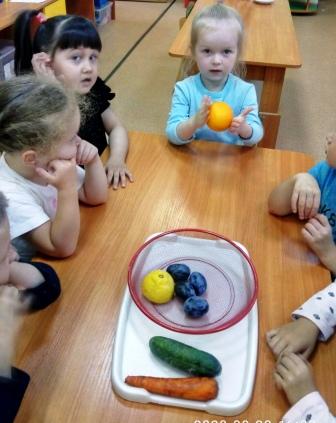 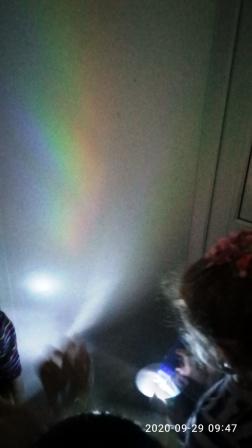 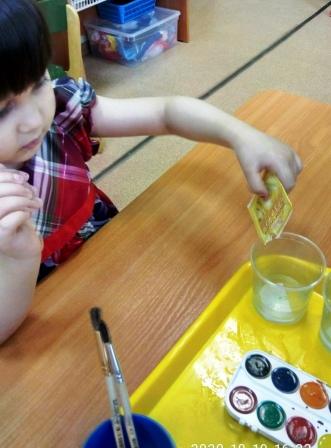 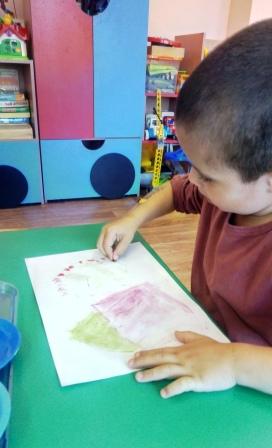 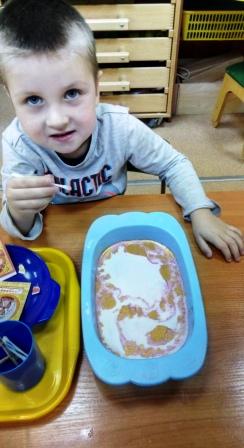 Этапы(периоды)Название , содержание, задачи  .I Подготовительный (информационный)1. Наблюдение  за природными явлениями на улице. Н/п  игры, плакат «Радуга», стихотворения про радугу, загадки  «Солнце светит и смеётся, А на Землю дождик льется. И выходит на луга. Семицветная дуга.» Чтение-                      С.Я Маршак «Радуга- дуга», Д/игра «Доскажи словечко»(В платье семицветном, На холсте небесном. Дружит с дождиком она, Озорная ….. дуга).2. Консультация для родителей. «Изучаем радугу»(приложение)3. Анкетирование родителей . 4. Изучить историю возникновения красок и их виды. Книги, энциклопедии, видео фильмы. Видео – материал  «Как делают краски», «История появления и состав красок»(мультурок)                                        5. Подготовка  наглядных материалов о разных способах изготовления красок.(плакаты, иллюстрации. наборы красок) .                                                                                                                                                         6.  Изучить способ получения радуги в домашних условиях.(составление картотеки, видео материалов)               7. Найти  и изучить рецепты для изготовления безопасных  красок в домашних условиях                                     8.   Задание для родителей . Изготовить краску  в домашних условиях из пищевых красителей, натуральных красителей.  Предоставить: фотоматериал, видео материал.                                                         Выставка -  моя  краска для использования  в детском саду.II Практический (основной)1. Опыт «Получение радуги»  (Оборудование- фонарик, ёмкость для воды, плоское зеркало, белый картон, вода. Ход опыта: наполнить ёмкость водой, поставить зеркало  с наклоном, направить луч фонарика,  на погруженную в воду часть зеркала, поймать отраженные (преломлённые) лучи на картон или белую поверхность(стену).2. Опыт №1 «Волшебные краски из пищевых красителей». (Оборудование- пищевые красители, ёмкость для воды, кисточка.  Ход опыта: размешать красители в стаканчиках и добавить воду.)3. Опыт №2 «Оттенки красок». (Оборудование: акварельные краски, стаканчики для воды, кисточки. Ход опыта- размешивать кисточкой краску одного цвета, добавляя воду и получая оттенки от темного к светлому)4.Опыт №3 «Удивительные краски из фруктов, овощей, глины, меда, клея и тд» (Оборудование: корка апельсина, лимона, кусочки глины, кофе, натертая свекла, морковь, трава, огурец,  мед или клей. Ход- смешиваем в стаканчиках мед, клей и заготовки фруктов, овощей и тд, и получаем краску.)5.  Непрерывная образовательная деятельность (НОД)« Что нам осень принесла?»(цель-  расширять представления об овощах и фрукта, выращивающих в наших садах и огородах. Учить различать их по внешнему виду,  изучить их  свойства(цвет, форма) .Воспитывать интерес и любовь к природе родного края.6. Выполнить рисунки «волшебными» красками.(«Разноцветные воздушные шары», «Волшебница-Осень»), лепка  «Яблоки в корзинке», «Осеннее листья» 7. Беседа по теме : « Цвета бывают разные», «Радуга»(после дождя маленькие капельки воды удерживаются потоками воздуха, лучи солнца проходят сквозь них , преломляются, капли дождя разделяют свет на его цветные части, белый цвет- это смешение всех семь цветов радуги.)  «Откуда произошло слово «радуга»? (слово «радуга» похоже на слово «радость», так как когда появляется на небе радуга, радостно становится, появляется красивая дуга. в старину верили, что она приносит счастье.)8. Беседа  и просмотр   видео презентации по теме :«Из чего сделаны краски», «Где делают краски?» «История появления и состав красок»(мультурок)Познавательно-исследовательская (создание моделей, чертежей, опыты и др.) – 9. Деятельность в режимных моментах (прогулки, наблюдения), за явлениями в природе. 10. Физкультминутка«В небе дождь, грозаЗакрывай глаза!Дождь прошёл. Трава блестит.В небе радуга стоит.Поскорей, поскорейВыбегай из дверейПо траве босиком,Прямо в небо прыжком.» 11. Коммуникативная-Н/П. «Сложи игрушки по цвету», Лото «Разноцветные шары», н/ п игра «Палитра», «Семицветик», «Разложи карандаши в свой стаканчик по цвету», «Контуры», «Сложи узор», «Собери картинку». С/р игра: «Магазин», Загадки по теме.  Чтение художественной литературы А. Сутеев «Петух и краски», «Разноцветные краски» М. Скребцова «Краски рассказываю сказки» И. Поляков «Сказка о красной сказке» Чтение рассказов о природных цветах «Четыре времени года» .И. Суриков «Четыре Цвета года», И .Катаев «Цветик - семицветик» М.Юнак «Сказка про радугу» ,М. Мацук « Сказки про краски» И,Полякова
Жил- был художник И. Зиедониес “Жёлтая сказка”• З. Федоровская “Осень на опушке краски разводила. ”12. Экскурсия «Золотая осень» (наблюдения за цветовыми объектами природы- листья и их окраска, цветы, небо, деревья, ель, сосна). Экскурсия в мини музей «Картины наших художников»Рассматривание иллюстраций «Какого цвета предмет?», «Радуга», III Итоговый1. Обобщение результатов, выводы.2. Представление опыта на круглом столе  или родительском собрании. 3. Картотека экспериментов с цветом.4. Выставка рисунков.5. Фотовыставка родителей  «Моя краска», «Личная радуга»